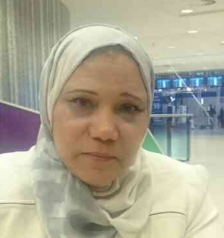 Call for Papers on ICCMIT 2020“The Era of Internet of Things”Organized by: Associate Prof. Manal Abdullah Department of Information Systems, Faculty of Computing and Information Technology, FCITKing Abdulaziz University, KAUE-mail: maaabdullah@kau.edu.sa Objectives and MotivationThe Internet of Things IoT is the concept of connecting any device to the Internet and to other connected devices. IoT is a giant network of connected things and people – all of which collect and share data about the way they are used and about the environment around them. IoT applications have extended to military, health, traffic, applications and many other consumer and industrial areas.  Internet of Things (IoTs) are objects interconnected with each other.  So, these networks depend heavily on sensor networks which are an interdisciplinary field including many fields such as wireless networks and communications, protocols, distributed algorithms, signal processing, embedded systems, and information management. Security, cloud computing, smart cities, and other issues are much related to IoT. The ICCMIT 20 conference session entitled “The Era of IoT” is expected to exchange ideas and thoughts about impacts of IoT and sensor networks research on the state of the art as well as upcoming trends of issues related to research and applications of smart cities, smart grid, smart transportation, and so on. Scope and Interests	A large number of important applications depends on IoTs interfacing with the real world. These applications include medical, military, manufacturing, transportation, safety and environmental planning systems, and others.Topics of the session may include, but not limited to, the following:IoT TechnologyIoT architecture and modelsIoT connectivityIoT securityIoT system-on-chipInteroperability OS for IoTEnergy efficiency and  energy efficient protocolsLocation techniques, routing, medium access controlNetwork resource management, network protocols, lightweight protocolsFault tolerance/diagnosticsIn-network processing and aggregationMobility and Task CoordinationPerformance analysis/evaluation of Sensor Networks Security, privacy, data integrityModelling of systems/physical environments, simulation tools/environmentsSmart Sensors and TransducersChemical, Biological, Optical and Magnetic applicationsWireless Sensors Measurement SystemsData Acquisition Systems and TechniquesIntelligent ControlDetection / Classification MethodsDistributed Sensor Networks - Networking / Caching IssuesManaging Resource ConstraintsCooperative Signal Algorithms for IoTsApplications:Industrial monitoring	Environmental/Earth sensingProcess ManagementHealth care monitoringHome SecurityAgricultureBiomaterialEducationCommercial DevelopmentNon-destructive Measurement and MonitoringManufacturing and Production

      
      
Paper Submission Important Dates  All instructions and templates for submission can be found in the ICCMIT 2020 web site: http://www.iccmit.net/. Please, contact the special session organizers if you are planning to submit any paper. Paper abstract submission: 				February 15, 2020 
Notification of acceptance: 				February 25, 2020
Final paper submission and authors camera ready: 	March 2, 2020
Conference Dates: 					April 1-3, 2020